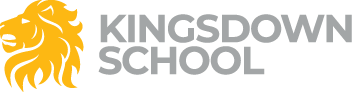 Year 11 Curriculum ExplainedIn Year 11, students will complete their AQA English Language GCSE curriculum, which intends to train excellent analysts of unseen Language texts. This means that they will be able to:Read and understand unseen Fiction and Non FictionIdentify and retrieve factual information from the unseen textsUnderstand and evaluate writers’ language methodsUnderstand and evaluate writers’ structural methodsInfer meaning behind writer’s choicesFormulate and express an opinion on the unseen textSummarise the information across two textsCompare two Non-Fiction texts through writers’ perspectivesDescribe an imageArgue a clear point of viewOver the course of the year, students will study:AQA Language Paper 1: Fiction and Creative Writing (50% of the GCSE)AQA Language Paper 2: Non-Fiction and Writing (50% of the GCSE)In Year 11, students will also have interleaved weekly recall tests on the Literature texts studied in Year 10.Knowledge organisers for each Literature text can be found by following the links below:AQA Poetry – Power and Conflict Anthology https://www.kingsdownschool.co.uk/images/documents/KO_English_-_Poetry_KO.pdf William Shakespeare’s Macbethhttps://www.kingsdownschool.co.uk/images/documents/KO_English_-_Macbeth_KO.pdf Robert Louis Stevenson’s Dr Jekyll and Mr Hydehttps://www.kingsdownschool.co.uk/images/documents/KO_English_-_Jekyll_and_Hyde_KO.pdf J.B Priestley’s An Inspector Callshttps://www.kingsdownschool.co.uk/images/documents/KO_English_-_Jekyll_and_Hyde_KO.pdf 